ST. AUGUSTINE MUKUMU BOYS’ PRIMARYMATHEMATICS ACTIVITIESGRADE 1 END TERM EXAM TERM 1 2019Count and write how many.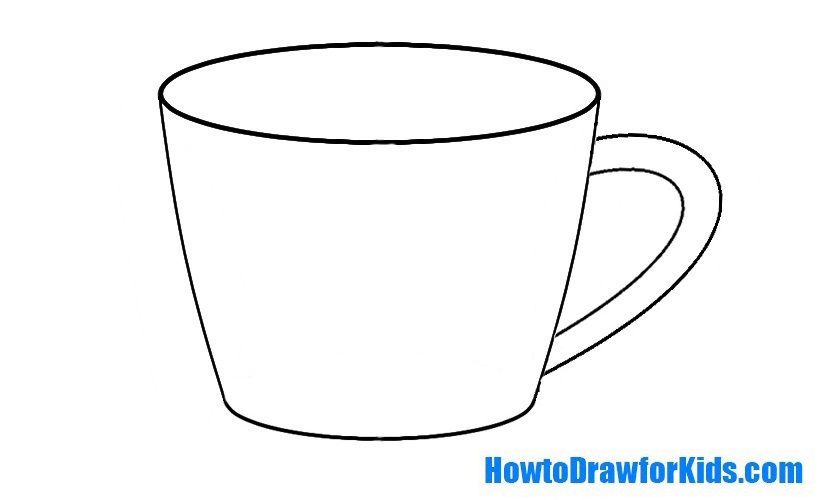          ________________                         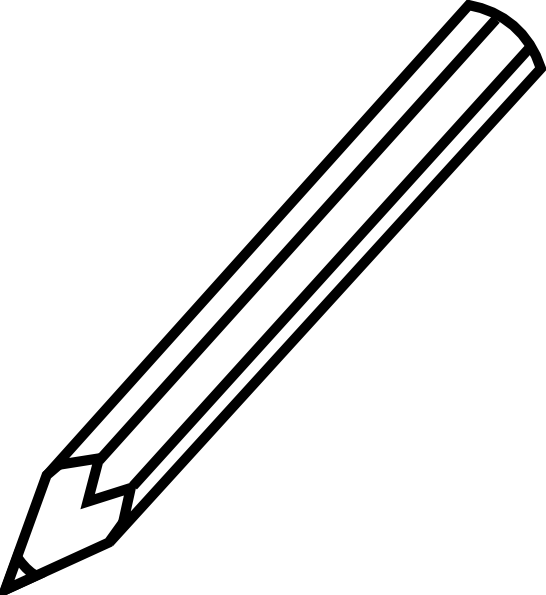          _________________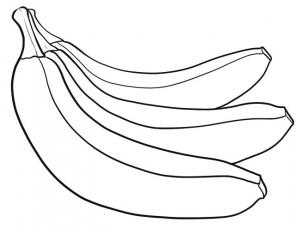           __________________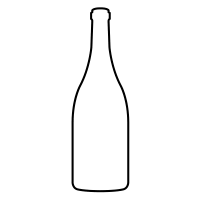          _____________________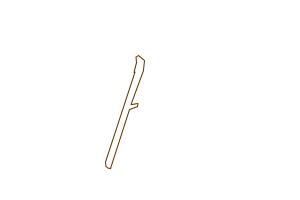         ______________________Write in words______________  9______________  4______________  7______________  10____________ 8Add (+)        2  +  6 = 7  +  3 =3  +  2 =2  +  5 =3                +2	Write the missing numbers1,	2 ________ 4 ,	51,	2,	3 _______5Take away (-)6   –   3 =11   –   6 = 7  -   4  = 9  -  5   =  8  -  3  =Which one is longer?Which one is shorter?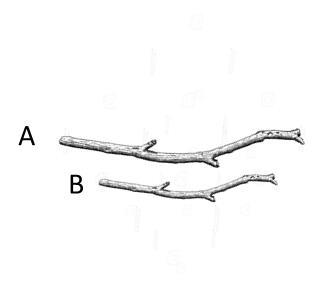 Which one holds more ___________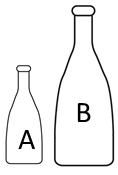 Which one holds less?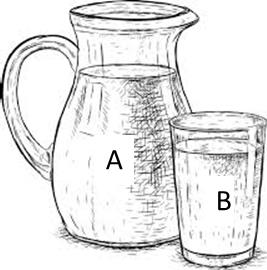 Name the shapes      ____________________           _____________________                ______________________   (triangle,rectangle,circle)Add    5+5